1. SOLICITANTE: 2. OBJETO DE COMUNICACIÓN3. IDENTIFICACIÓN DE LA PERSONA BENEFICIARIA DE LA DISPENSA O DEL CRÉDITO HORARIO 4.  DOCUMENTOS QUE SE ACOMPAÑAN: En _____________________,  ____ de ____________________  de _________ FIRMA DE LA PERSONA SOLICITANTELa información de este formulario se integrará en el Registro de Órganos de Representación. El responsable de dicho fichero es la Dirección General competente en materia de Función Pública, ante la cual  se podrán  ejercer los derechos de acceso, rectificación, cancelación y oposición, en aplicación de la Ley Orgánica 15/1999, de 13 de diciembre de Protección de Datos de Carácter personal. La inscripción en dicho registro supone la aceptación de los términos de uso del mismo de acuerdo con lo dispuesto en la Orden de 12 de mayo de 2014, de la Consejería de Economía y Hacienda, por la que se regula la organización y el funcionamiento del Registro de Órganos de Representación del Personal al servicio del sector público de la Comunidad Autónoma de la Región de Murcia.REGISTRO DE ÓRGANOS DE REPRESENTACIÓN.- DIRECCIÓN GENERAL DE FUNCIÓN.- CONSEJERÍA DE ECONOMÍA, HACIENDA Y ADMINISTRACIÓN DIGITAL 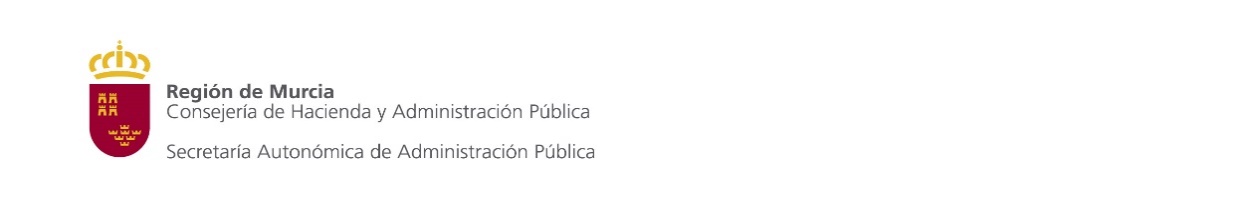 Región de MurciaConsejería de Economía, Hacienda y Administración DigitalANEXO III: COMUNICACIÓN ASIENTO REGISTRAL DISPENSA/MODIFICACIÓN CRÉDITOS HORARIOS APELLIDOS:APELLIDOS:APELLIDOS:NOMBRE:NOMBRE:NOMBRE:NOMBRE:NOMBRE:NIF:REPRESENTACIÓN QUE OSTENTA (Responsable de la bolsa de créditos horarios, en su caso): REPRESENTACIÓN QUE OSTENTA (Responsable de la bolsa de créditos horarios, en su caso): REPRESENTACIÓN QUE OSTENTA (Responsable de la bolsa de créditos horarios, en su caso): REPRESENTACIÓN QUE OSTENTA (Responsable de la bolsa de créditos horarios, en su caso): REPRESENTACIÓN QUE OSTENTA (Responsable de la bolsa de créditos horarios, en su caso): REPRESENTACIÓN QUE OSTENTA (Responsable de la bolsa de créditos horarios, en su caso): REPRESENTACIÓN QUE OSTENTA (Responsable de la bolsa de créditos horarios, en su caso): REPRESENTACIÓN QUE OSTENTA (Responsable de la bolsa de créditos horarios, en su caso): REPRESENTACIÓN QUE OSTENTA (Responsable de la bolsa de créditos horarios, en su caso): ORGANISMO / ENTIDAD / SINDICATO:ORGANISMO / ENTIDAD / SINDICATO:ORGANISMO / ENTIDAD / SINDICATO:ORGANISMO / ENTIDAD / SINDICATO:ORGANISMO / ENTIDAD / SINDICATO:CIF:CIF:CIF:CIF:CALLE/PLAZA: CALLE/PLAZA: CALLE/PLAZA: CALLE/PLAZA: NÚMERO: NÚMERO: NÚMERO: CÓDIGO POSTAL CÓDIGO POSTAL MUNICIPIO: PROVINCIA: CORREO ELECTRÓNICO:CORREO ELECTRÓNICO:CORREO ELECTRÓNICO:CORREO ELECTRÓNICO:TELÉFONOTELÉFONOTELÉFONO DISPENSA PARCIAL DISPENSA TOTAL MODIFICACIÓN MODIFICACIÓNORGANISMO/ENTIDAD:ORGANISMO/ENTIDAD:ORGANISMO/ENTIDAD:CIF:Norma/Convenio/Acuerdo regulador del crédito horario (en su caso), indicando la fecha de publicación en el BORM/BOE:______________________________________________________Nº Inscripción en el R.O.R.__________BOLSA TOTAL DE HORAS DE LA ORGANIZACIÓN SINDICAL(EN SU CASO):_______Norma/Convenio/Acuerdo regulador del crédito horario (en su caso), indicando la fecha de publicación en el BORM/BOE:______________________________________________________Nº Inscripción en el R.O.R.__________BOLSA TOTAL DE HORAS DE LA ORGANIZACIÓN SINDICAL(EN SU CASO):_______Norma/Convenio/Acuerdo regulador del crédito horario (en su caso), indicando la fecha de publicación en el BORM/BOE:______________________________________________________Nº Inscripción en el R.O.R.__________BOLSA TOTAL DE HORAS DE LA ORGANIZACIÓN SINDICAL(EN SU CASO):_______Norma/Convenio/Acuerdo regulador del crédito horario (en su caso), indicando la fecha de publicación en el BORM/BOE:______________________________________________________Nº Inscripción en el R.O.R.__________BOLSA TOTAL DE HORAS DE LA ORGANIZACIÓN SINDICAL(EN SU CASO):_______APELLIDOSAPELLIDOSNOMBRENOMBRENOMBRESEXOSEXONIFNº DE HORAS DE DISPENSA CONCEDIDAS: _________Nº DE HORAS DE DISPENSA CONCEDIDAS: _________Nº DE HORAS DE DISPENSA CONCEDIDAS: _________ DISPENSA TOTAL DISPENSA TOTAL DISPENSA TOTAL DISPENSA PARCIAL DISPENSA PARCIAL Miembro Junta Personal Miembro Comité de empresa Miembro Comité de empresa Miembro Comité de empresa Delegado Sección Sindical Delegado Sección Sindical Delegado Sección Sindical Delegado Sección Sindical Delegado de Prevención Otros (indicar) Otros (indicar) Otros (indicar) Otros (indicar) Otros (indicar) Otros (indicar) Otros (indicar)En caso de modificación de una dispensa ya registrada, especificar el tipo de modificación:En caso de modificación de una dispensa ya registrada, especificar el tipo de modificación:En caso de modificación de una dispensa ya registrada, especificar el tipo de modificación:En caso de modificación de una dispensa ya registrada, especificar el tipo de modificación:En caso de modificación de una dispensa ya registrada, especificar el tipo de modificación:En caso de modificación de una dispensa ya registrada, especificar el tipo de modificación:En caso de modificación de una dispensa ya registrada, especificar el tipo de modificación:En caso de modificación de una dispensa ya registrada, especificar el tipo de modificación:1 2 34EN CASO DE NO SER MIEMBRO DE ÓRGANO DE REPRESENTACIÓN: CONFORMIDAD DE LA PERSONA BENEFICIARIA DEL CRÉDITO HORARIO. Autorizo el tratamiento de los datos personales incluidos en el presente formulario y su inclusión en el fichero del Registro de Órganos de Representación para la finalidad y de acuerdo con la Orden de 12 de mayo de 2014,  de la Consejería de Economía y Hacienda, por la que se regula la organización y el funcionamiento del Registro de Órganos de Representación del Personal al servicio del sector público de la Comunidad Autónoma de la Región de MurciaFIRMA DE LA PERSONA BENEFICIARIA: